Table of Contents1	Introduction	32	Customer Information	33	Order Form	33.1	Information Supplier(s)	34	Market Data Fees	45	Distribution Licenses	45.1	Relevant Information Products	45.2	Special Provisions	55.3	Distribution Specifications	75.3.1	Real-time Distribution to Professional Subscribers	75.3.2	Real-time Distribution to Non-Professional Subscribers	76	Display Information License	96.1	Netting	96.2	Relevant Information Products – Professional Users	96.3	Relevant Information Products – Non-Professional Users	106.3.1	SIX Indices Component Data	117	Non-Display Information License	127.1	Category I: Trading-Based Activity	127.2	Category II: Derived Data	137.3	Category III: Index Calculation & Distribution	147.4	Enterprise License	148	CFD Data License	148.1	CFD White Labelling Services	159	Contacts	179.1	Contacts and Addresses	179.1.1	Market Data Contact	179.1.2	Invoicing Contact	179.1.3	Reporting/Administration Contact	179.1.4	Official Notices / Announcements	189.2	Inbound Reporting Tool (INFOmatch)	1810	Service Facilitators	1811	Affiliates	2012	Signatures	2212.1	Order Form for the Company (Customer)	2212.2	Application Approved by SIX Exfeed AG	22IntroductionThis Order Form serves to order a license to Use and/or distribute Information. This Order Form in an integral part of all SIX Exfeed Data Licensing Agreements (i.e. DDA and NDIU). All capitalised terms used, but not defined herein have the meaning given to them in the respective Agreement’s General Terms and Conditions.Customer means the party who signed any Agreement with SIX Exfeed, be it as Distributor (DDA) or User (NDIU).Please Note: Existing contractual parties of SIX Exfeed can use the Inbound Reporting Tool’s order capabilities to order, change, or discontinue licenses, by October 2024.Version Effective as of SIX Exfeed Ltd., Hardturmstrasse 201, 8005 Zürich, SwitzerlandCustomer InformationOrder FormPlease indicate the date this Order Form will go into effect.Information Supplier(s)Customers receive Information from Information Suppliers SIX Exfeed directly:Market Data FeesFor information on Market Data Fees, please refer to the Price List of the Data Distribution Agreement [DDA] and/or Non-Display Information Usage Agreement [NDIU]Distribution LicensesThe Distribution License entitles the customer to Distribute Information Products subject to the Agreement. Please indicate below if Customer is engaged in the Distribution of Information.Please note: Requires a Direct Agreement [DDA] with SIX ExfeedRelevant Information ProductsSpecial ProvisionsDistributors that provide Webhosting services must provide the names of their Displaying Parties to SIX Exfeed. For Webhosting without any limitation on the Delayed Data displayed, the prices according to Distribution Fees for Non-Professionals, delayed apply, per Displaying Party per Information Product.Distributors with limited-data web hosting must select up to 20 instruments before the start date, cannot change them monthly unless the SIX Index AG changes, and must report each Displaying Party domain as a Unit of Count.End-of-day closing prices (EOD plus 15 min.) are free of charge and do not require a DDA or a NDIU. A “letter of confirmation” has to be provided.The display of real-time data in public areas (Wallboards) at the premises of the Distributor is subject to at least one Subscriber per Information Product as Display Information Usage Fees.Own-Quote Display Agreement allows companies to display real-time stock quotes and historic charts of their own stocks on their websites, strictly for public internet display and not for commercial use or distribution.Distribution SpecificationsReal-time Distribution to Professional SubscribersReal-time Distribution to Non-Professional SubscribersAnd controlled by the following Unit of Count:Display Information LicenseReceipt of Real-time Information as part of direct access, ASP / ISV services or any other market connectivity serviceNettingReporting of Physical User IDs, which allows a summarized Reporting of the Entitlement of Data received from one or several Vendors or Sub-Vendors per End User (i.e. netting). Exfeed retains the right to refuse netting with Physical User IDs, if there are not sufficient users reported.Please Note: Netting requires a Direct Agreement [DDA] with SIX ExfeedRelevant Information Products – Professional UsersRelevant Information Products – Non-Professional UsersSIX Indices Component DataThe historical basket compositions and divisors are ready to download in a closed user group for approved subscribers only. Non-Display Information LicenseThe NDIU License entitles the Customer to use Information Products in a non-display fashion, subject to the Agreement. Please indicate below if Customer is engaged in Non-display Information Usage.Please note: Any software using Data for a purpose other than in support of its display or distribution is considered a fee-liable Application. Non-Display Usage License fees are applicable also if in conjunction with the display of Data.Please note: Requires a Direct Agreement [NDIU] with SIX ExfeedNon-display licenses differ according to the Category of Usage. If a User has several Categories of Usage, the respective License fees apply cumulatively.Category I: Trading-Based ActivityCategory II: Derived DataCategory III: Index Calculation & DistributionEnterprise LicenseSIX Exfeed offers an Enterprise License that allows for unlimited Non-display Information Usage without reporting obligations on any units of count.CFD Data LicenseThe CFD Data License entitles the Customer to use Real-time Data, in whole or in part, for the calculation and/or provision of prices for trading in CFDs (contracts for difference), spread betting, binary options and other instruments tradable on a CFD Platform, subject to the Agreement.CFD White Labelling ServicesPlease indicate below all CFD White Labelling Service Clients that Customer is providing CFD White Labelling Services to. (except if the service provision includes the Distribution of Information, which will be treated as such (Distribution).Enterprise LicenseSIX Exfeed offers an Enterprise License that allows for unlimited CFD Data Usage without reporting obligations on any units of count.ContactsContacts and AddressesMarket Data ContactInvoicing ContactReporting/Administration ContactOfficial Notices / AnnouncementsInbound Reporting Tool (INFOmatch)Administrators for the Inbound Reporting Tool of SIX ExfeedInbound Reporting Tool: Administrator 1:Inbound Reporting Tool: Administrator 2:Service FacilitatorsAffiliatesSignaturesBy signing this Order Form, the Customer hereby agrees to the following:The Customer represents that it shall exclusively Use and/or Distribute Information based on the licenses explicitly granted by SIX Exfeed AG as specified within this Order Form.The Customer acknowledges and affirms that it has obtained, received, and thoroughly reviewed a copy of the necessary Agreements (DDA and/or NDIU). The Customer further confirms that all constituent documents forming the Agreement are lucid, and it unreservedly accepts its rights and obligations delineated within the Agreement, including the terms and conditions governing the licences granted.The Customer acknowledges and agrees that Market Data Fees become payable from the Commencement Date.The Customer acknowledges that upon the Commencement Date, this Order Form shall automatically supersede, replace, and irrevocably terminate any previously signed Order Forms pertaining to the same Information, in their entirety and with immediate effect.Order Form for the Company (Customer)Application Approved by SIX Exfeed AGVersion  |  Customer NameAddressZIP CodeCityCountryCustomer Classification SIX Swiss Exchange Trading Participant Distributor / Data Vendor ASP / ISV OtherInitial Order FormEffective Date: Updated Order Form (i.e. addition/removal of licenses)Effective Date: ApplicableApplicableSIX Multi-Dimensional Data fluX (SIX MDDX®)ITCH Market Data Interface (IMI)Not Applicable: (Please proceed with 3.1, providing the names of your Information Suppliers)Not Applicable: (Please proceed with 3.1, providing the names of your Information Suppliers)Name of Information Suppliers:Applicable: Customer wishes to Distribute information. Please proceed with section 5.Not Applicable: Customer does not wish to Distribute information. Please proceed with section 6.SIX Exchanges: Market DataSIX Exchanges: Market DataSIX Exchanges: Market DataSIX Exchanges: Market DataSIX Exchanges: Market DataProfessionalProfessionalNon-ProfessionalNon-ProfessionalReal-timeDelayedReal-timeDelayedSSX Consolidated PackageSIX Swiss Exchange (XSWX)SIX Structured Product Exchange (XQMH)SIX Swiss Index FamilySIX Digital Exchange (XSDX)SIX Indices: Market DataSIX Indices: Market DataSIX Indices: Market DataSIX Indices: Market DataSIX Indices: Market DataProfessionalProfessionalNon-ProfessionalNon-ProfessionalReal-timeDelayedReal-timeDelayedSIX Crypto Index Family [CRYPTOIDX]SIX Nordic Indices [NORDIDX]Customized Indices [CUSTIDX]Swiss Reference Rate Indices [SWERFRATES]Third-Party Rights’ Holder: Market DataThird-Party Rights’ Holder: Market DataThird-Party Rights’ Holder: Market DataThird-Party Rights’ Holder: Market DataThird-Party Rights’ Holder: Market DataProfessionalProfessionalNon-ProfessionalNon-ProfessionalReal-timeDelayedReal-timeDelayedARTXCO:RENon-listed Investment FundsReference Data (RDS)Reference Data (RDS)Reference Data Service (XQMH)Please contact CONNEXOR for Reference Data ServicesXQMH Reference Data & Key FiguresWebhosting Webhosting Webhosting Webhosting Webhosting Webhosting Applicable: The Customer is providing Webhosting servicesApplicable: The Customer is providing Webhosting servicesApplicable: The Customer is providing Webhosting servicesApplicable: The Customer is providing Webhosting servicesApplicable: The Customer is providing Webhosting servicesDisplaying PartyDisplaying PartySSX Consolidated PackageXSWXXQMHSIX Swiss Index FamilyWebhosting of limited InformationWebhosting of limited InformationWebhosting of limited InformationApplicable: The Customer is a Displaying Party and displaying a limited amount of Information delayed (up to max. 20 individual instruments)Applicable: The Customer is a Displaying Party and displaying a limited amount of Information delayed (up to max. 20 individual instruments)# Hosted domains# Hosted domainsAddress of DomainAddress of DomainEnd-of-Day Closing PricesEnd-of-Day Closing PricesApplicable: The Customer is Distributing End-of-Day Closing PricesSIX Swiss Exchange (XSWX)SIX Structured Product Exchange (XQMH)SIX Swiss Index FamilySIX Digital Exchange (XSDX)SIX Crypto Index FamilySIX Nordic IndicesCustomized IndicesSwiss Reference Rate IndicesARTXPublic Display (Wallboards)Public Display (Wallboards)Applicable: The Customer is displaying Real-time Information in public areas at the premises of the CustomerSIX Swiss Exchange (XSWX)SIX Structured Product Exchange (XQMH)SIX Swiss Index FamilySIX Digital Exchange (XSDX)SIX Crypto Index FamilySIX Nordic IndicesCustomized IndicesSwiss Reference Rate IndicesARTXOwn-Quote DisplayOwn-Quote DisplayApplicable: The Customer is displaying quotes of its own issued equity instrument on a websiteReal-timeDelayedInformation Supplier ControlledCustomer ControlledInformation Supplier ControlledCustomer ControlledPer Access ID: Customer utilizes Access ID entitlement to Distribute Real-time Information to Non-Professional UsersPer Access ID: Customer utilizes Access ID entitlement to Distribute Real-time Information to Non-Professional UsersTransaction-Based Fee Model: Customer utilizes TBFM entitlement to Distribute Real-time Information to Non-Professional UsersTransaction-Based Fee Model: Customer utilizes TBFM entitlement to Distribute Real-time Information to Non-Professional UsersPrimary Only:SOR BasicSOR AdvancedWebsites / Trading ApplicationsWebsites / Trading ApplicationsSpecify all websites or Applications where Real-time Information is made available to Non-Professional UsersSpecify all websites or Applications where Real-time Information is made available to Non-Professional Users123456Applicable: Please proceed with Section 6.Applicable: Please proceed with Section 6.Customer is Participant in receipt or Real-time Information via Direct Access, an ASP or ISV Service and there is Display Information Usage of Real-time Information received through one or multiple of these Market Connectivity Service(s) Not Applicable: Please proceed with Section 7.Not Applicable: Please proceed with Section 7.Customer is not a Trading ParticipantCustomer is a Trading Participant but does not receive Real-Time Information via Direct Access, an ASP or ISV ServiceCustomer is a Trading Participant in receipt of Real-Time Information via Direct Access, an ASP or ISV Service but there is only Non-display information Usage through any of these ServicesApplicableNot ApplicableXSWX SIX Swiss ExchangeXSWX SIX Swiss ExchangeLevel 1Level 2Level 2plus/DOBPost-Trade Data ServiceXQMH SIX Structured Products ExchangeXQMH SIX Structured Products ExchangeBasic Access, incl. Reference Data Advanced Access incl. Reference Data and Key Figures Post-Trade Data ServiceARTX Artex MTFARTX Artex MTFLevel 1Level 2Level 2plus/DOBPost-Trade Data ServiceCO:RE SIX Interbank Repo MarketCO:RE SIX Interbank Repo MarketDetailed Quote BookPost-Trade Data ServiceSIX Index AG IndicesSIX Index AG IndicesSIX Swiss Index FamilySIX Crypto Index Family (No charges until further notice)SIX Nordic Indices (A separate agreement with SIX Index AG is required)Customized Indices (No charges until further notice)Swiss Reference Rate Indices (A separate agreement with SIX Index AG is required)XSWX SIX Swiss ExchangeXSWX SIX Swiss ExchangeLevel 1Level 2Level 2plus/DOBPost-Trade Data ServiceXQMH SIX Structured Products ExchangeXQMH SIX Structured Products ExchangeBasic Access, incl. Reference Data Advanced Access incl. Reference Data and Key Figures ARTX Artex MTFARTX Artex MTFLevel 1Level 2Level 2plus/DOBPost-Trade Data ServiceCO:RE SIX Interbank Repo MarketCO:RE SIX Interbank Repo MarketDetailed Quote BookPost-Trade Data ServiceSIX Index AG IndicesSIX Index AG IndicesSIX Swiss Index FamilySIX Crypto Index Family (No charges until further notice)SIX Nordic Indices (A separate agreement with SIX Index AG is required)Customized Indices (No charges until further notice)Swiss Reference Rate Indices (A separate agreement with SIX Index AG is required)Applicable: Applicable: Please note: In order to download the data files, you have to sign a license agreement with SIX Index AG beforehand. Non-registered users are still able to access certain data and documents such as Factsheets, Methodology Sheets etc. This Data will remain publicly available on the SIX website.Not Applicable: Please proceed with section 7Not Applicable: Please proceed with section 7Applicable: Customer are engaged in Non-display Information Usage. Please proceed with section 7Not Applicable: Customer are NOT engaged in Non-display Information Usage. Please proceed with section 8.Category I: Trading-Based ActivityCategory I: Trading-Based ActivityCategory I: Trading-Based ActivityUser Type I: Trading PlatformUser Type I: Trading PlatformUser Type II: Principal and AgencyUser Type II: Principal and AgencyUser Type III: Principal or AgencyUser Type III: Principal or AgencyTrading as PrincipalTrading as Broker / AgentDownstream Applications (e.g. risk management, portfolio valuation etc.)Category II: Derived DataCategory II: Derived DataCategory II: Derived DataCategory III: Index Calculation & DistributionCategory III: Index Calculation & DistributionCategory III: Index Calculation & DistributionRelevant Information ProductsRelevant Information ProductsRelevant Information ProductsRelevant Information ProductsLevel 1Level 2Level 2+/DOBSSX Consolidated PackageArtex MTF (ARTX)Any granularity:Any granularity:Swiss Interbank Repo Market (CO:RE)Any granularity:Any granularity:SSX Consolidated Package: LicenceSSX Consolidated Package: LicenceSSX Consolidated Package: LicenceSSX Consolidated Package: LicenceSSX Consolidated Package: LicenceDevicesUser Type 1
Trading PlatformUser Type 2
Proprietary And AgencyUser Type 3
Proprietary
Or AgencyLevel 1Basic (1-5)Level 1Intermediate (6-10)Level 1Advanced (11-30)Level 1Unlimited (>30)Level 2Basic (1-5)Level 2Intermediate (6-10)Level 2Advanced (11-30)Level 2Unlimited (>30)Level 2plus/DOBBasic (1-5)Level 2plus/DOBIntermediate (6-10)Level 2plus/DOBAdvanced (11-30)Level 2plus/DOBUnlimited (>30)Relevant Information Products of Third Party Rights’ HolderRelevant Information Products of Third Party Rights’ HolderRelevant Information Products of Third Party Rights’ HolderRelevant Information Products of Third Party Rights’ HolderUser Type 1
Trading PlatformUser Type 2
Proprietary And AgencyUser Type 3
Proprietary
Or AgencyARTXCO:RERelevant Information ProductsRelevant Information ProductsRelevant Information ProductsRelevant Information ProductsLevel 1Level 2Level 2+/DOBSSX Consolidated PackageArtex MTF (ARTX)Any granularity:Any granularity:Swiss Interbank Repo Market (CO:RE)Any granularity:Any granularity:SSX Consolidated Package: LicenceSSX Consolidated Package: LicenceSSX Consolidated Package: LicenceSSX Consolidated Package: LicenceSSX Consolidated Package: LicenceSSX Consolidated Package: LicenceSSX Consolidated Package: LicenceSSX Consolidated Package: LicenceSSX Consolidated Package: LicenceSSX Consolidated Package: LicenceSSX Consolidated Package: LicenceDevices12345678910+Level 1Level 2Level 2+/DOBThird Party Rights Holder: LicenseThird Party Rights Holder: LicenseThird Party Rights Holder: LicenseThird Party Rights Holder: LicenseThird Party Rights Holder: LicenseThird Party Rights Holder: LicenseThird Party Rights Holder: LicenseThird Party Rights Holder: LicenseThird Party Rights Holder: LicenseThird Party Rights Holder: LicenseThird Party Rights Holder: LicenseDevices12345678910+ARTXCO:RERelevant Information ProductsRelevant Information ProductsLevel 1SIX Swiss Exchange (XSWX)SIX Structured Product Exchange (XQMH)SIX Swiss Index FamilySIX Digital Exchange (XSDX)Relevant Information Products of Third Party Rights’ HolderRelevant Information Products of Third Party Rights’ HolderLevel 1Artex MTF (ARTX) - Please contact SIX Exfeed for more informationSwiss Interbank Repo Market (CO:RE) - Please contact SIX Exfeed for more informationSSX Consolidated Package: LicenseSSX Consolidated Package: LicenseSSX Consolidated Package: LicenseTierSubscribersTier 11-10Tier 211-50Tier 351-250Tier 4251-500Tier 5501+Enterprise License - SSX Consolidated Package (XSWX, XQMH, XSDX, SIX Swiss Index Family)Applicable: Please proceed with section 8.Applicable: Please proceed with section 8.Customer engages in the provision of CFD White Labelling Services by creating and administering a CFD Platform on behalf of a CFD White Label client (Please also fill out section 8.1)Customer engages NOT in the provision of CFD White Labelling Services.Not Applicable: Please proceed with section 9.Not Applicable: Please proceed with section 9.SubscribersSubscribersSubscribersSubscribersSubscribersSubscribersTier (Subscribers)1 (1-500)2 (501-1000)3 (1001-2000)4 (2001-5000)5 (5001+)XSWXSIX Swiss Index FamilyWhite Labelling PartnersWhite Labelling PartnersWhite Labelling PartnersWhite Labelling PartnersWhite Labelling PartnersWhite Labelling PartnersTier (White Labelling Partner)1 (1-5)2 (6-10)3 (11-15)4 (16-20)5 (21+)XSWXSIX Swiss Index FamilyWhite Labelling ClientsWhite Labelling ClientsWhite Labelling ClientsCFD White Labelling Clients(Specify each CFD White Labelling Client i.e. client of Customer)White Labels(i.e. each single commercial brand or identity provided to the CFD White Labelling Client)12345678910111213141516171819202122Enterprise License (XSWX, SIX Swiss Index Family)Name, First Name*Title*Address*City, ZIP-Code*Country*E-Mail*Telephone*Company Name*c/o Name, First NameTitle*Address*City, ZIP-Code*Country*E-Mail*Telephone*VAT Registrations (CH: UID)*PO NR or other Reference*Same contact as in 9.1.1Other contact as detailed belowName, First Name*Title*Address*City, ZIP-Code*Country*E-Mail*Telephone*Same contact as in 9.1.1Other contact as detailed belowName, First Name*Title*Address*City, ZIP-Code*Country*E-Mail*Telephone*Contact Name, First Name*Title*E-Mail*Telephone*Contact Name, First Name*Title*E-Mail*Telephone*Applicable: Customer will use Service Facilitator(s). Please proceed with section 10.Not Applicable: Customer will NOT use Service Facilitator(s). Please proceed with section 11.Service Facilitator 1Service Facilitator 1Service Facilitator 1Service Facilitator 1Service Facilitator 1Name of Service FacilitatorInformation Product(s) XSWX XQMH XSDX SIX Swiss Index FamilyHow is the Service Facilitator assisting the Customer in Distribution of SIX Exfeed InformationService Facilitator 2Service Facilitator 2Service Facilitator 2Service Facilitator 2Service Facilitator 2Name of Service FacilitatorInformation Product(s) XSWX XQMH XSDX SIX Swiss Index FamilyHow is the Service Facilitator assisting the Customer in Distribution of SIX Exfeed InformationService Facilitator 3Service Facilitator 3Service Facilitator 3Service Facilitator 3Service Facilitator 3Name of Service FacilitatorInformation Product(s) XSWX XQMH XSDX SIX Swiss Index FamilyHow is the Service Facilitator assisting the Customer in Distribution of SIX Exfeed InformationService Facilitator 4Service Facilitator 4Service Facilitator 4Service Facilitator 4Service Facilitator 4Name of Service FacilitatorInformation Product(s) XSWX XQMH XSDX SIX Swiss Index FamilyHow is the Service Facilitator assisting the Customer in Distribution of SIX Exfeed InformationApplicable: Please proceed with section 11 or send a list of Affiliates to exfeed.admin@six-group.comApplicable: Please proceed with section 11 or send a list of Affiliates to exfeed.admin@six-group.comNot Applicable: Please proceed with section 12.Not Applicable: Please proceed with section 12.Customer sends separate list to SIX Exfeed (exfeed.admin@six-group.com)Affiliate 1Affiliate 1Company NameAddressZIP Code; CityCountryContact at AffiliateE-MailTelephoneAffiliate 2Affiliate 2Company NameAddressZIP Code; CityCountryContact at AffiliateE-MailTelephoneAffiliate 3Affiliate 3Company NameAddressZIP Code; CityCountryContact at AffiliateE-MailTelephoneAffiliate 4Affiliate 4Company NameAddressZIP Code; CityCountryContact at AffiliateE-MailTelephoneDate: For :Signature:Name: Function: Please return this Order Form by email to SIX Exfeed: exfeed.admin@six-group.com Date: For :For SIX Exfeed AGSignature:Name: Function: 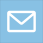 